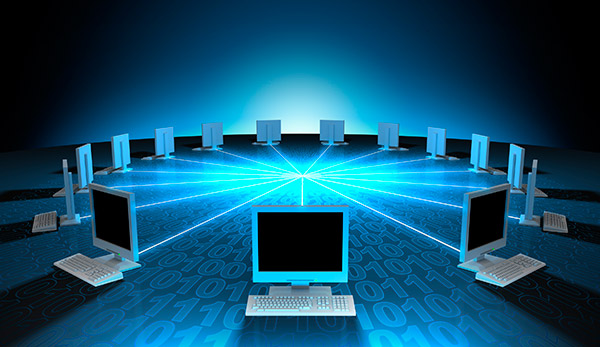 პროფესიული საგანმანათლებლო პროგრამის სახელწოდება ქართულ და ინგლისურ ენაზე -  კომპიუტერული ქსელი და სისტემები/ComputerNetworkandSystemsმისანიჭებელიკვალიფიკაცია ქართულ და ინგლისურ ენაზე საშუალოპროფესიული კვალიფიკაცია კომპიუტერულ ქსელსა და სისტემებში / SecondaryVocationalQualificationinComputerNetworkandSystemsაღნიშნული კვალიფიკაციები განათლების საერთაშორისო კლასიფიკატორის ISCED-ის მიხედვით განეკუთვნება დეტალურ სფეროს - მონაცემთა ბაზებისა და ქსელების დიზაინი და ადმინისტრირება - კოდი 0612. აღმწერი - „შეისწავლის პროგრამული უზრუნველყოფის აპლიკაციების დიზაინს, ფუნქციონირებასა და ინტეგრაციას. მოიცავს კომპიუტერულ მედია აპლიკაციებსაც”.მიზანი: კომპიუტერულ ქსელისა და სისტემების პროფესიულიპროგრამის მიზანია კომპიუტერული ქსელისა და სისტემების კვალიფიცირებული სპეციალისტის მომზადება, რომელიც ფლობს კომპიუტერის აპარატურულ-პროგრამული უზრუნველყოფის, მცირე ზომის ქსელების ორგანიზებისა და გამართვის, ბაზისური სერვერული სერვისების ადმინისტრირების უნარ-ჩვევებს; აქვს სფეროსათვის დამახასიათებელი ძირითადი ფაქტების, პრინციპების, პროცესებისა და ზოგადი კონცეფციების ცოდნა, აცნობიერებს გართულებული ამოცანების შესასრულებლად აუცილებელ ნაბიჯებს.დაშვების წინაპირობები: სრული ზოგადი განათლება;პროფესიული სტუდენტის სტატუსის მოპოვებასაბაზო ზოგადი განათლება - საშუალო პროფესიულ საგანმანათლებლო პროგრამაში ინტეგრირებული ზოგადი განათლების საშუალო საფეხურის სწავლის შედეგების შემთხვევაში; პროფესიული სტუდენტის სტატუსის მოპოვებადასაქმების სფერო და შესაძლებლობები: კომპიუტერული ქსელისა და სისტემების საშუალო პროფესიული კვალიფიკაციის მფლობელსშეუძლია დასაქმდეს ნებისმიერ სახელწიფო/მუნიციპალურ ორგანიზაციაში ან/და კერძო საკუთრებაში მყოფ კომპანიაში, სადაც გამოიყენება ინფორმაციის ტექნოლოგიები, მცირე და საშუალო ზომის საოფისე ქსელებში კომპიუტერული სისტემებისა და ქსელების ტექნიკოსად, რომლის მოვალეობებშიც შედის კომპიუტერული სისტემების აპარატურულ-პროგრამული და ქსელური სერვისების გამართვა-ადმინისტრირება. სტრუქტურა და მოდულები: კომპიუტერული ქსელის და სისტემებისპროფესიული საგანმანათლებლო პროგრამასრული ზოგადი განათლების მქონე პირთათვის მოიცავს3 ზოგად მოდულს ჯამურად 10 კრედიტისრაოდენობით, 5 საერთო პროფესიულ მოდულს ჯამურად 31 კრედიტის რაოდენობით  და 11 კომპიუტერული ქსელისა და სისტემების მოდულსჯამურად 49 კრედიტი რაოდენობით. კომპიუტერულ ქსელსა და სისტემებშისაშუალო პროფესიული კვალიფიკაციის მინიჭებისთვის ქართულენოვანმა პროფესიულმასტუდენტმა უნდა დააგროვოს ჯამურად90 კრედიტი. ხოლო  არაქართულენოვანმა პროფესიულმა სტუდენტმა უნდა დააგროვოს ჯამურად 120 კრედიტი, რომელთაგან90კრედიტს ემატება ქართული ენა A2 და ქართული ენა B1 მოდული ( ჯამურად30 კრედიტი)კომპიუტერული ქსელის და სისტემების პროფესიული საგანმანათლებლო პროგრამასაბაზო ზოგადი განათლება მქონე პირის შემთხვევაში მოიცავს 7 ზოგად მოდულს ჯამურად 68 კრედიტის რაოდენობით, 5 საერთო პროფესიულ მოდულს ჯამურად 31 კრედიტის რაოდენობით და 11 კომპიუტერული ქსელისა და სისტემების მოდულს ჯამურად 49 კრედიტის რაოდენობით. საშუალო პროფესიული კვალიფიკაციის მინიჭებისთვის ქართულენოვანმა პროფესიულმა სტუდენტმა უნდა დააგროვოს ჯამურად 148 კრედიტი, არაქართულენოვანმა პროფესიულმა სტუდენტმა უნდა დააგროვოს ჯამურად 178 კრედიტი, რომელთაგან ზოგადი მოდულების კრედიტებს ემატება ქართული ენა A2 და ქართული ენა B1 მოდული (ჯამურად 30 კრედიტი)პროგრამის ხანგრძლივობაქართულენოვანთათვის ინტეგრირებული სასწავლო გეგმის შემთხვევაში - 36 თვექართულენოვანთათვის ინტეგრირებული სასწავლო გეგმის გარეშე   - 16 თვეარაქართულენოვანთათვის ინტეგრირებულის სასწავლო გეგმის  შემთხვევაში - 41.5 თვეარაქართულენოვანთათვის ინტეგრირებული სასწავლო გეგმის გარეშე - 21.5 თვე*არ გაითვალისწინება ისეთ სასწავლო გეგმაში, რომელშიც ინტეგრირებულია ზოგადი განათლების საშუალო საფეხურის სწავლის შედეგები	მისანიჭებელი კვალიფიკაციის/კვალიფიკაციების შესაბამისი სწავლის შედეგები:კურსდამთავრებულს შეუძლია:სწავლისშედეგები საშუალოპროფესიულიკვალიფიკაციისკომპიუტერული ქსელისა და სისტემების მიმართულებითსერვერულიინფრასტრუქტურისგამართვისთვის საჭირო პროცედურების აღწერა;Windows და Linuxსერვერული ოპერაციული სისტემის ინსტალაცია; ცენტრალური დირექტორიების სერვისების (DirectoryService) ბაზისური ადმინისტრირება; ქსელური მისამართების მართვის სისტემის (DHCP) ბაზისური ადმინისტრირება; დომეინური სახელების სერვერის (DNS) ბაზისური ადმინისტრირება; ფაილური და ბეჭვდის სერვერის ბაზისური მართვა;სერვერის  ვირტუალიზაციის ტექნოლოგიის ბაზისური გამართვა.Linux-ის საინსტალაციო პაკეტების მართვა; Linux-სა და UNIX-ს ოპერაციული სისტემების ბრძანებების გამოყენება; Linux-ის ფაილური სისტემის მართვა; კომპიუტერული ქსელის ფიზიკური და ლოგიკური ტოპოლოგიის ბაზისური გამართვა;სტატიკური მარშრუტის კონფიგურირება; დინამიური მარშრუტიზაციის  ბაზისური კონფიგურირება; კომუტატორის ბაზისური კონფიგურირება; ვირტუალური ლოკალური ქსელის ბაზისური კონფიგურირება.№ზოგადი მოდულები - კომპიუტერული ქსელი და სისტემები კრედიტიინფორმაციულიწიგნიერება 13მეწარმეობა 2 *2უცხოური ენა5ჯამი:ჯამი:10№ზოგადიმოდულები - ზოგადი განათლების საშუალო საფეხურის სწავლის შედეგების ინტეგრირების შემთხვევაშიკრედიტი1კომუნიკაცია ქართულ ენაზე142მათემატიკური წიგნიერება143მეცნიერება და ტექნოლოგიები184მეწარმეობა45მოქალაქეობა10ჯამი60საერთო პროფესიულიმოდულებიკრედიტი1კომპიუტერის და პერიფერიული მოწყობილობების აპარატურული უზრუნველყოფა72კომპიუტერის პროგრამული უზრუნველყოფა63კომპიუტერული ქსელის ორგანიზებისა და გამოყენების პრინციპები74კომპიუტერის და პერიფერიული მოწყობილობების უსაფრთხოება და პრობლემების აღმოფხვრა75მობილური, Linux და OS X ოპერაციული სისტემები4ჯამი:ჯამი:31№კომპიუტერული ქსელი და სისტემები კრედიტიგაცნობითი პრაქტიკა - კომპიუტერული ქსელი და სისტემები1პრაქტიკული პროექტი - კომპიუტერული ქსელი და სისტემები6დარგობრივი ინგლისური ენა - კომპიუტერული ქსელიდა სისტემები6Windows სერვერულ ოპერაციულ სისტემასთან მუშაობა4Windows სერვერული ოპერაციული სისტემის და ქსელური სერვისების ბაზისური გამართვა5Linux ოპერაციულ სისტემასთან მუშაობა5Linuxსერვერული ოპერაციული სისტემის ბაზისური გამართვა6კომპიუტერული ქსელის სტრუქტურა და აგების პრინციპები5კომპიუტერული ქსელის დამისამართება3ბაზისური ქსელურისერვისებისგამართვა3ბაზისურიკომუნიკაციადამარშუტიზაციაკომპიუტერულქსელებში5ჯამიჯამი49